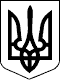 УКРАЇНАЧЕЧЕЛЬНИЦЬКА РАЙОННА РАДАВІННИЦЬКОЇ ОБЛАСТІРІШЕННЯ № 435  07 листопада 2018 року                                                           21 сесія 7 скликанняПро внесення змін до районної комплексної Програмисоціальної підтримки учасників антитерористичної операції та членів їх сімей на 2018-2022 роки 	Відповідно до пункту 16 частини 1 статті 43 Закону України «Про місцеве самоврядування в Україні», враховуючи подання управління праці та соціального захисту населення районної державної адміністрації,  висновки постійних комісій районної ради з питань бюджету та комунальної власності, з питань соціального захисту населення, освіти, культури, охорони здоров’я, спорту та туризму, районна рада ВИРІШИЛА:1. Внести зміни до районної комплексної Програми соціальної підтримки учасників антитерористичної операції та членів їх сімей на 2018-2022 роки, затвердженої рішенням 17 позачергової сесії районної ради 7 скликання від 15.12.2017 року № 327, а саме: викласти у новій редакції:	1) назву Програми «Районна комплексна  Програма соціальної підтримки учасників антитерористичної операції (операції Об’єднаних сил) та членів їх сімей на 2018-2022 роки». В усьому тексті Програми назву «Антитерористична операція (скорочено – АТО) змінити на назву «Антитерористична операція (операція Об’єднаних сил) (скорочено – АТО (ООС); 2)  розділ ІХ  «Документи, необхідні для надання допомог» (додаток 1);3) пункт 4 розділу Х «Напрями діяльності та заходи Програми»    (додаток 2).	2. Контроль за виконанням цього рішення покласти на постійні комісії районної ради  з питань бюджету та комунальної власності (Савчук В.В.),          з питань соціального захисту населення, освіти, культури, охорони здоров’я, спорту та туризму (Воліковська Н.В.). Голова районної ради						         С.В. П’яніщук                                                                                                  Додаток 1							             до рішення 21 сесії Чечельницької                                                                                                 районної ради 7 скликання								 07 листопада 2018 року  № 435ІХ. Документи, необхідні для надання допомог	9.1. Призначення одноразової матеріальної допомогиПідставою для надання одноразової матеріальної допомоги є такі документи (подаються  в оригіналах та копіях):	заява, з якою військовослужбовець особисто письмово звертається до голови райдержадміністрації, селищного, сільського голови або один із членів його сім’ї, викладаючи в ній причини звернення та вказуючи свої реквізити, з резолюцією голови, а в разі його відсутності – резолюцією  виконуючого обов’язки;	відмітка про місце проживання (реєстрації), номер телефону  (на заяві);	копія паспорта заявника та ідентифікаційний номер;	посвідчення учасника бойових дій в АТО;	довідка у випадку, якщо військовослужбовцю не видано посвідчення учасника бойових дій в АТО, військовослужбовець на момент звернення вже не перебуває (не бере участь) в зоні АТО, довідка повинна вказувати терміни (дати) перебування в зоні АТО і не перевищувати, на момент звернення, двомісячного терміну його передислокації у регіони, де не проводиться антитерористична операція;	довідка військово-лікарської комісії або лікувального закладу про поранення військовослужбовця. В довідці повинно чітко вказано, що поранення отримане при виконанні військового обов’язку в зоні АТО, ступінь поранення, стан здоров’я;	витяг з Державного реєстру актів цивільного стану громадян про смерть.	9.2. Забезпечення учасників АТО,  які проходять службу, членів сімей загиблих в АТО (учасники АТО та члени сімей загиблих в АТО, які  перебувають на  обліку в управлінні праці та соціального захисту населення Чечельницької райдержадміністрації), мобілізованих, членів сімей мобілізованих,  осіб, які підписали контракт із Збройними Силами України для виконання військового обов’язку,  дровами. Підставою для забезпечення дровами є такі документи:	заява, з якою військовослужбовець особисто письмово звертається до голови райдержадміністрації або один із членів його сім’ї, викладаючи в ній причини звернення, з резолюцією голови, а в разі його відсутності – резолюцією  виконуючого обов’язки;	копія паспорта заявника та ідентифікаційний номер;	копії документів, які підтверджують статус особи, підписання контракту із Збройними Силами України для виконання військового обов’язку;	довідка із сільської, селищної ради про склад сім'ї (якщо дровами забезпечуються члени сім'ї).Документи подаються  в оригіналах та копіях.	9.3. Забезпечення безкоштовним оздоровленням та відпочинком дітей учасників АТО,  загиблих в АТО, мобілізованих, із сімей мобілізованих,  осіб, які підписали контракт із Збройними Силами України для виконання військового обов’язку. Оздоровлення та відпочинок  здійснюється для дітей віком від 7 до 18 років у дитячих закладах оздоровлення та відпочинку.Підставою для забезпечення безкоштовним оздоровленням та відпочинком є такі документи:         заява батьків дитини;	копія свідоцтва про народження;         копія документу, який підтверджує статус особи;	довідка із лікарні (яка передається в заклад, де оздоровлюється дитина).Документи подаються  в оригіналах та копіях.В разі відмови від оздоровлення вищезазначених категорій дітей, безкоштовним оздоровленням та відпочинком забезпечуються діти з багатодітних сімей, діти-сироти та діти, які потребують особливої соціальної уваги та підтримки, відповідно до Закону України «Про оздоровлення та відпочинок дітей», в межах виділених коштів з районного бюджету на дані цілі.  	9.4. Для забезпечення виконання заходів, зазначених в п.п.8-15, необхідно подати заяву та копії документів:         паспорта заявника та ідентифікаційний номер;	документу, який підтверджує участь особи в бойових діях в АТО;	оригінал довідки із сільської, селищної ради про склад сім'ї.	9.5. Перелік документів для отримання одноразової грошової допомоги громадянам, які перший раз, починаючи з 01.01.2018р.,  підписали контракт із Збройними Силами України для виконання військового обов’язку:заява, з якою військовослужбовець особисто звертається письмово до голови райдержадміністрації, селищного, сільського голови або один із членів його сім’ї, в разі загибелі/смерті військовослужбовця,  викладаючи в ній причини звернення та вказуючи свої реквізити, з резолюцією голови, а в разі його відсутності – резолюцією  виконуючого обов’язки;копія паспорта заявника та ідентифікаційний номер;витяг з наказу про зарахування в списки військової частини;копія контракту; копія свідоцтва про смерть;номер рахунку в банку.Допомога виплачується одноразово при укладанні першого контракту, згідно з клопотанням  Чечельницького районного військкомату,  поданим до управління праці та соціального захисту населення райдержадміністрації. До клопотання додаються списки осіб та документи для призначення виплати.Керуючий справами виконавчого апарату районної ради							Г.М. Лисенко                                                                                                 Додаток 2							              до рішення 21 сесії Чечельницької                                                                                                  районної ради 7 скликання								  07 листопада 2018 року № 435Х . Напрями діяльності та заходи Програми Керуючий справами виконавчого апарату районної ради	      				                   Г.М. Лисенко№ з/пПерелік заходів ПрограмиТермін виконання заходуВиконавціДжерела фінансуванняОрієнтовні обсяги фінансування (вартість), тис.грнОчікуванийрезультат 1234567Забезпечення заходів соціальної адаптації  учасників АТО та їх сімейЗабезпечення заходів соціальної адаптації  учасників АТО та їх сімейЗабезпечення заходів соціальної адаптації  учасників АТО та їх сімейЗабезпечення заходів соціальної адаптації  учасників АТО та їх сімейЗабезпечення заходів соціальної адаптації  учасників АТО та їх сімейЗабезпечення заходів соціальної адаптації  учасників АТО та їх сімейЗабезпечення заходів соціальної адаптації  учасників АТО та їх сімей14.Надання одноразової грошової допомоги жителям Чечельницького району, які призвані Чечельницьким РВК та підписали контракт з 01.01.2018 року із Збройними Силами України для виконання військового обов’язку  в розмірі 10 000,00 грн одній особі2018управління праці та соціального захисту населення, фінансове управління           райдержадміністраціїрайонний бюджет       300,00Поліпшення майнового стану